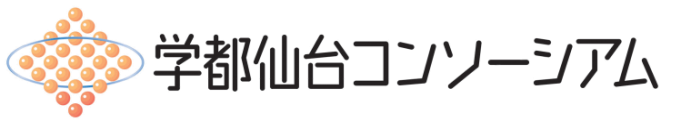 学都仙台コンソーシアム広報サポートスタッフは、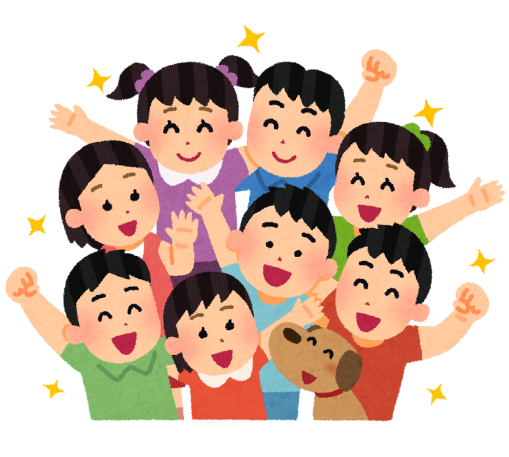 学都仙台コンソーシアム加盟大学に在学する学生同士で交流を深めつつ、『学生の視点』『学生の活力』を取り入れた広報活動を実施しています。　『学都』としての仙台の魅力を一緒に全国へ発信しませんか？■活動内容　①コンソーシアムフリーペーパー「G.S.C.」の作成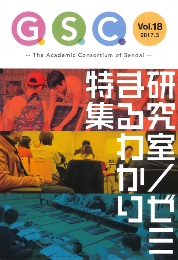 　②学都仙台コンソーシアム事業の広報に対して学生の視点　　から意見を提示　　など■活動期間：２０１７年４月～２０１８年３月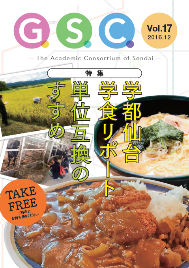 ■活動に伴う交通費：原則全額支給　　　■謝礼：あり■スタッフの条件：・仙台での学生生活を楽しみたい人、　　　　　　　　またその楽しさを人に伝えたいと思っている人！　・メールやWordなどの基本操作ができること。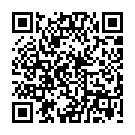 ★くわしくはホームページをご覧ください★http://www.gakuto-sendai.jp/students.html